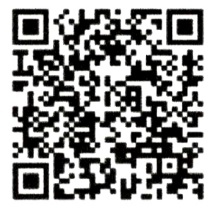 بابک شاکریکارشناس ارشد مدیریت بازرگانی / گرایش بازرگانی داخلیرئیس فعلی شعبه بانک ملی میدان امامزاده عبداله همدان / 19 سال سابقه کارbbkshkrm@gmail.com0919 919 6406تحصیلات:سوابق تحصیلی:کادر اجرایی چهارمین همایش داخلی مدیریت بازرگانیدبیر تبلیغات نهمین همایش دانشجوییانتخاب به عنوان دانشجوی ممتاز از سوی دانشکده حسابداریعضو اصلی انجمن علمی و مترجم خانه صنعتمدیر پروژه ارزیابی کار و زمان و زمانسنجی و بهبود ساختار کارکنان بانک ملیطراح پروژه کنترل و مدیریت پروژه – طراحی و مدیریت پروژه های CRMطراح و مدیر پروژه سیستم ها – تحلیل فنی شرکت جامع پردازانمدیر پروژه سیستم های مدیریت اطلاعات – طراحی سیستم کنترل دارایی های بانکمربی پروژه کارآموزی دانشجویان در بانک ملیتدوین پروژه بررسی موارد خاص در حسابداری به عنوان پروژه پایانی دوره کارشناسیتدوین پروژه نقش فرهنگ در تعهد سازمانی کارکنان بانک ملی ایران با کسب نمره حداکثری به عنوان پروژه پایانی دوره کارشناسی ارشدنگارش مقالات تخصصی در حوزه مدیریت و بانکداری، برقراری ارتباطات اثربخش با افراد در راستای جذب حداکثری مشتریان به بانک و مدیریت و کنترل کارآمد تیم های کاری، علاقمند به آموزش و یادگیری مستمرتوانایی جذب مدیران و صاحبان صنایع و بنگاههای اقتصادی به پشتوانه ارتباطات قبلی، جهت برخورداری از پتانسیل مالی این افراد در پیشبرد اهداف بانکتسلط کامل به برنامه نویسی و رایانه و نرم افزارهای کاربردی و عمومی همچون MS Project, Primaveraدر محیط کاربردیتسلط به زبان انگلیسی و توانایی ترجمه متون علمی و صنعتیموفقیتهای حین انجام خدمت:ارتقا درجه دایره معاملات شعبه مهدیه همدان از 3 به 2ارتقا درجه شعبه م امامزاده عبداله از 4 به  3کسب رتبه برتر شعبه 4 در استان همدان در دستیابی به اهداف و جذب سپرده رتبه 19 کنکور کارشناسی ارشددریافت گواهینامه شرکت در سمینار تخصصی چالش های صنعت بانکداری، از دانشکده مدیریت دانشگاه همدانگذراندن دوره های آموزشی مختلف از جمله: معرفی روشهای تامین مالی خارجی به شیوه قرضی، بانکداری اسلامی، بررسی علمی و عملی طرح های تولیدی، آشنایی با ویژگی های فرهنگی استان، مدیریت بر مبنای هدف، مدیریت انگیزش، مدیریت استرس، دوره مدیریتی چگونگی ایجاد انگیزش در کارکنان و ...تدریس:مدیریت سیستم های اطلاعاتی MIS در دانشگاه آزادزبان برنامه نویسی کوبال – فرترندروس مدیریتآمارمقطعرشتهگرایشدانشگاهشروعپایانمعدلکارشناسیحسابداریمالیتهران1369137368/16کارشناسی ارشدمدیریت بازرگانیداخلیملایر1391139317